Решение 29.12.2021г.                                                                                                        № 295-VIОб утверждении Перечня индикаторов рисканарушения обязательных требований при осуществлениимуниципального контроля за исполнением единой теплоснабжающей организацией обязательств по строительству, реконструкции и (или) модернизации объектов теплоснабженияВ соответствии с пунктом 4.1 части 1 и частью 4 статьи 14  Федерального закона от 06.10.2003 № 131-ФЗ «Об общих принципах организации местного самоуправления в Российской Федерации», пунктом 3 части 10 статьи 23 Федерального закона от 31.07.2020 № 248-ФЗ «О государственном контроле (надзоре) и муниципальном контроле в Российской Федерации», руководствуясь Уставом муниципального образования «Северо-Байкальский район», Совет депутатов муниципального образования «Северо-Байкальский район» VI созыва  решил:1. Утвердить Перечень индикаторов риска нарушения обязательных требований при осуществлении муниципального контроля за исполнением единой теплоснабжающей организацией обязательств по строительству, реконструкции и (или) модернизации объектов теплоснабжения, согласно приложению к настоящему решению.2. Настоящее решение вступает в силу после официального опубликования в средствах массовой информации.Председатель Совета депутатов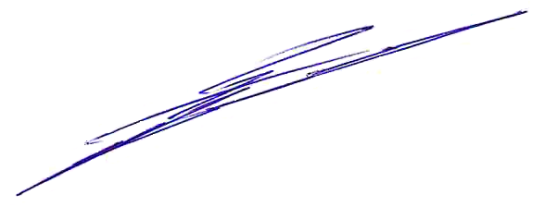 муниципального образования «Северо-Байкальский район»                                                            Н.Н. МалаховаГлава муниципального образования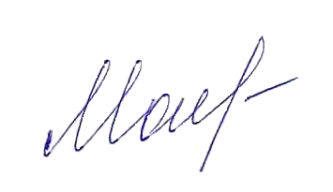 «Северо-Байкальский район»                                                               И.В. Пухарев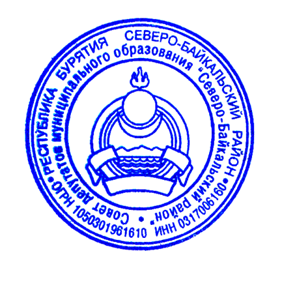 ______________________________________Проект представлен отделом по муниципальному контролюАдминистрации МО «Северо-Байкальский район»8(30130) 47-619Приложение к решению Совета депутатовмуниципального образования «Северо-Байкальский район»от 29.12.2021 № 295-VIПеречень индикаторов риска нарушения обязательных требований при осуществлении муниципального контроля за исполнением единой теплоснабжающей организацией обязательств по строительству, реконструкции и (или) модернизации объектов теплоснабжения.При осуществлении муниципального контроля за исполнением единой теплоснабжающей организацией обязательств по строительству, реконструкции и (или) модернизации объектов теплоснабжения устанавливаются следующие индикаторы риска нарушения обязательных требований:1. Поступление информации о непосредственной угрозе причинения вреда (ущерба) охраняемым законом ценностям, при выполнении единой теплоснабжающей организацией мероприятий по строительству, реконструкции и (или) модернизации объектов теплоснабжения, необходимых для развития, повышения надежности и энергетической эффективности системы теплоснабжения и определенных для нее в схеме теплоснабжения;Наличие данного индикатора является основанием для проведения внепланового контрольного (надзорного) мероприятия незамедлительно в соответствии с частью 12 статьи 66 Федерального закона № 248-ФЗ;2. Поступление информации о двух и более авариях, произошедших на одних и тех же объектах теплоснабжения в течение трех месяцев подряд;3. Поступление двух и более обращений потребителей по вопросам надежности теплоснабжения, а также разногласий, возникающих между единой теплоснабжающей организацией и потребителем тепловой энергии, в течение трех месяцев подряд;4. Поступление информации о несоблюдении единой теплоснабжающей организацией перечня мероприятий по строительству, реконструкции и (или) модернизации объектов теплоснабжения, необходимых для развития, повышения надежности и энергетической эффективности системы теплоснабжения, определенных для нее в схеме теплоснабжения;5. Поступление информации о нарушении единой теплоснабжающей организацией сроков реализации мероприятий по строительству, реконструкции и (или) модернизации объектов теплоснабжения, необходимых для развития, повышения надежности и энергетической эффективности системы теплоснабжения, определенных для нее в схеме теплоснабжения.